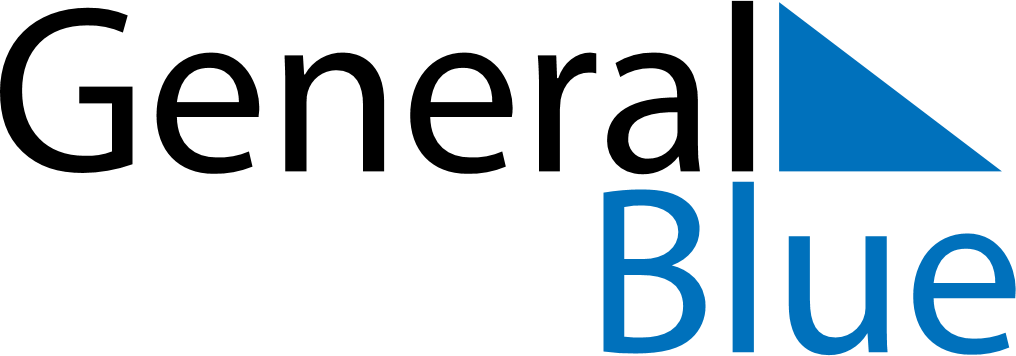 December 2138December 2138December 2138December 2138December 2138SundayMondayTuesdayWednesdayThursdayFridaySaturday12345678910111213141516171819202122232425262728293031